1. Общие положения 1.1. Настоящий  порядок определяет   систему мер морального и материального поощрения учащихся Школы. 1.2. Цель: создание в Школе благоприятной творческой обстановки для плодотворной учебы и работы; поддержание порядка, основанного на сознательной дисциплине и демократических началах организации учебного процесса. 2. Виды поощрений 2.1.Обучающиеся Школы поощряются за: - отличную учёбу; - участие и победу в учебных, творческих конкурсах, олимпиадах и спортивных состязаниях; - поднятие престижа Школы на международных, всероссийских, региональных,  муниципальных олимпиадах, конкурсах, турнирах, фестивалях, конференциях; - общественно-полезную деятельность 2.2. Школа  применяет следующие поощрения: - объявление благодарности - награждение грамотой или благодарственным письмом - награждение ценным подарком 3. Принципы применения поощрений 3.1. Применение мер поощрения, установленных в Школе, основано на следующих принципах: - единства требований и равенства условий применения поощрений для всех обучающихся; - поощрения исключительно за личные заслуги и достижения; - стимулирования эффективности и качества деятельности; - взаимосвязи системы морального и материального поощрения.3.2. Обучающиеся, имеющие замечания по поведению, состоящие на внутришкольном учете, на учете в ПДН, на контроле в КДН и ЗП, к поощрениям не представляются.  4. Порядок предоставления обучающихся к поощрению и применению мер поощрения4.1. Объявление благодарности или награждение грамотой За конкретные достижения учащихся, связанные с успехами - в учебной, -общественной, - спортивной деятельности; - с организацией, проведением и личным участием в мероприятиях, проводимых в школе (соревнования, конкурсы, смотры, олимпиады и т.п.). 4.2.Награждение грамотой или благодарственным письмом  Благодарственное письмо директора Школы вручается:  - родителям учащегося, достигшего высоких показателей в учебной и научной деятельности, спорте, творчестве, общественной деятельности;  - родителям, оказавшим большую помощь и поддержку развитию школы, в организации различных мероприятий.  Оформляется на специальном бланке с указанием фамилии, имен, отчества родителей  обучающегося.  Зачитывается в торжественной обстановке и направляется в адрес родителей. 4.3.Награждение ценным подарком - Осуществляется в связи с победой в общешкольных мероприятиях - Награждаются победители и призеры Всероссийских предметных олимпиад -Награждаются победители, призеры, активные участники предметных недель, различных конкурсов и соревнований  5. Срок действия Порядка5.1. Порядок вводится в действие с момента его утверждения Приказом по образовательному учреждению. Срок действия Порядка  не ограничен.5.2. Изменения и дополнения в Порядок вносятся на Попечительском и Управляющем Советах, утверждаются приказом по образовательному учреждению и вводятся в действие с момента утверждения.Принято на заседании педагогического совета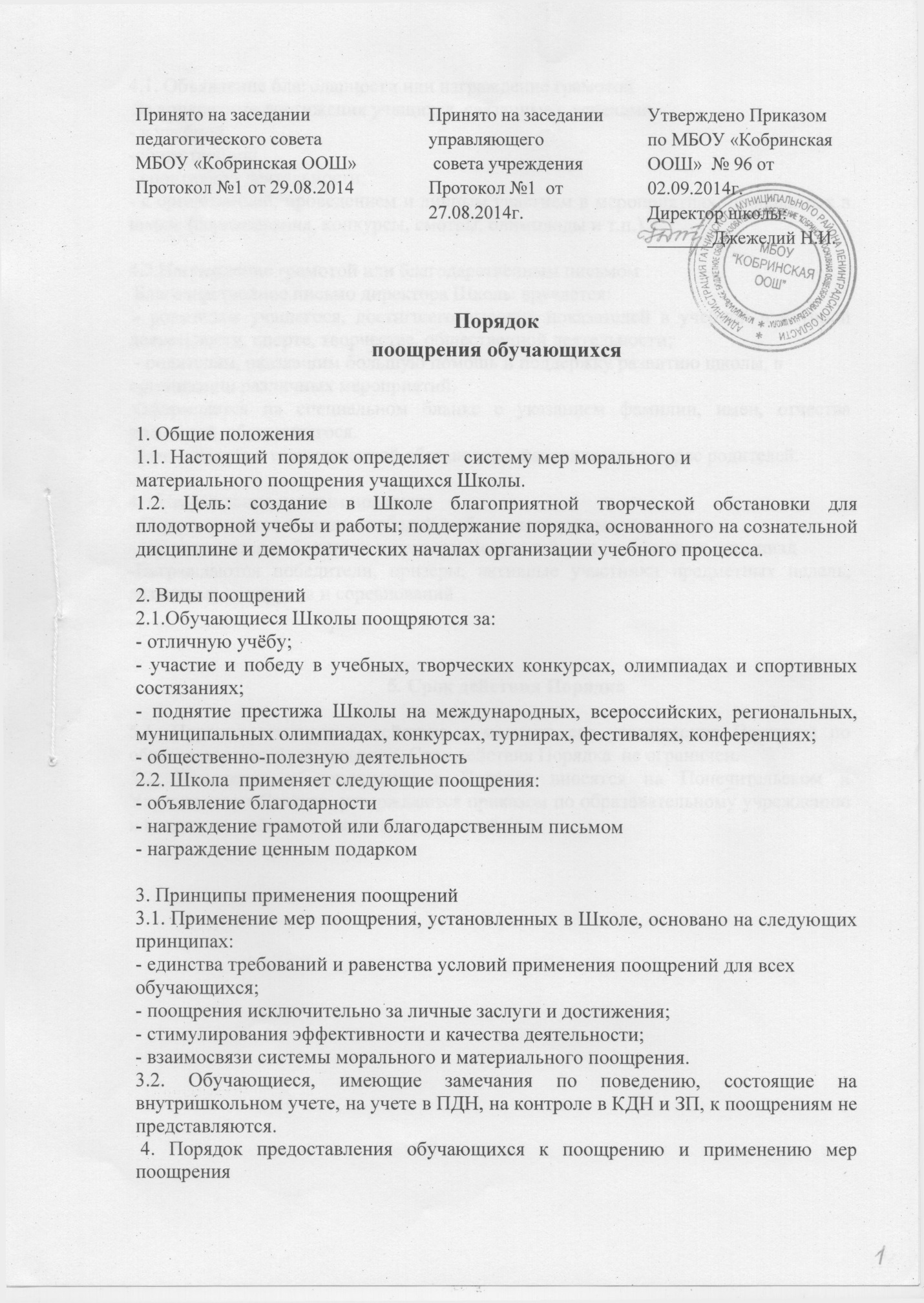 МБОУ «Кобринская ООШ»Протокол №1 от 29.08.2014Принято на заседании управляющего совета учрежденияПротокол №1  от 27.08.2014г.Утверждено Приказом  по МБОУ «Кобринская ООШ»  № 96 от 02.09.2014г.Директор школы:_______Джежелий Н.И.